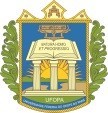 Universidade Federal do Oeste Do ParáPró-Reitoria de Ensino de Graduação EDITAL Nº 04/2021 – PROEN, de 26 de AGOSTO de 2021ANEXO 3. FORMULÁRIO DE RECURSOSNome do candidato: __________________________________________________________________ 	 Opção de vaga: _______________________________________________________________________ Projeto: _____________________________________________________________________________JUSTIFICATIVALocal: 	, 	de 	de 2021.)